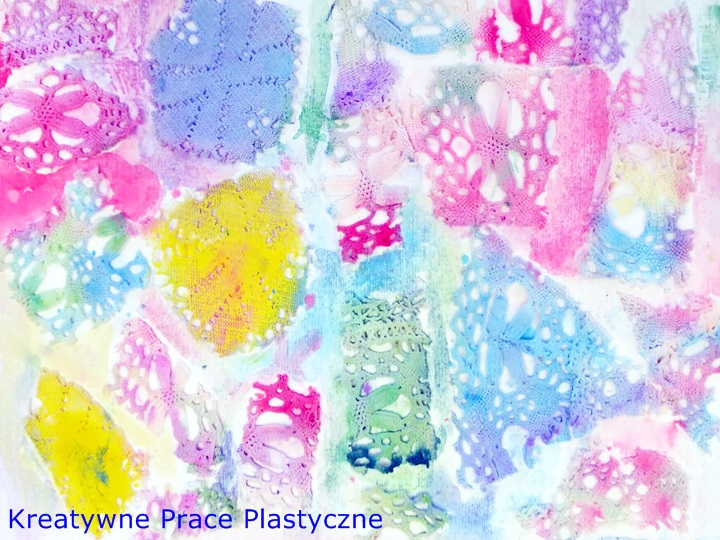 CERTYFIKATUKOŃCZENIA MIĘDZYNARODOWEGOPROJEKTU EDUKACYJNEGOKREATYWNE PRACE PLASTYCZNE2021/22Klasa 1BZespół Szkolno – Przedszkolny w CzerminieDANUTA MAZUR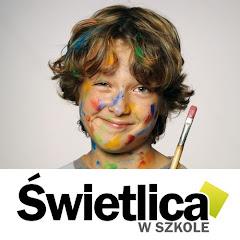 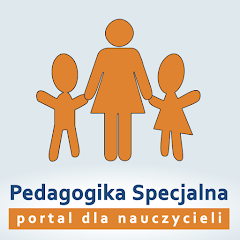 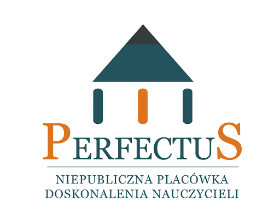 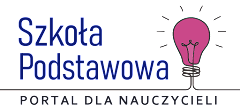 AUTOR I ORGANIZATOR PROJEKTUwww.kreatywnepraceplastyczne.blogspot.com